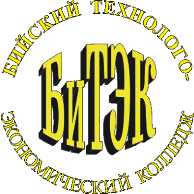 Автономная некоммерческая профессиональная образовательная организация «Бийский технолого-экономический колледж»Рабочая программа учебной дисциплиныОГСЭ. 06 Основы социологии и политологииДля специальности 23.02.01 «Организация перевозок и управление на транспорте (по видам)»(базовый уровень)2021 г.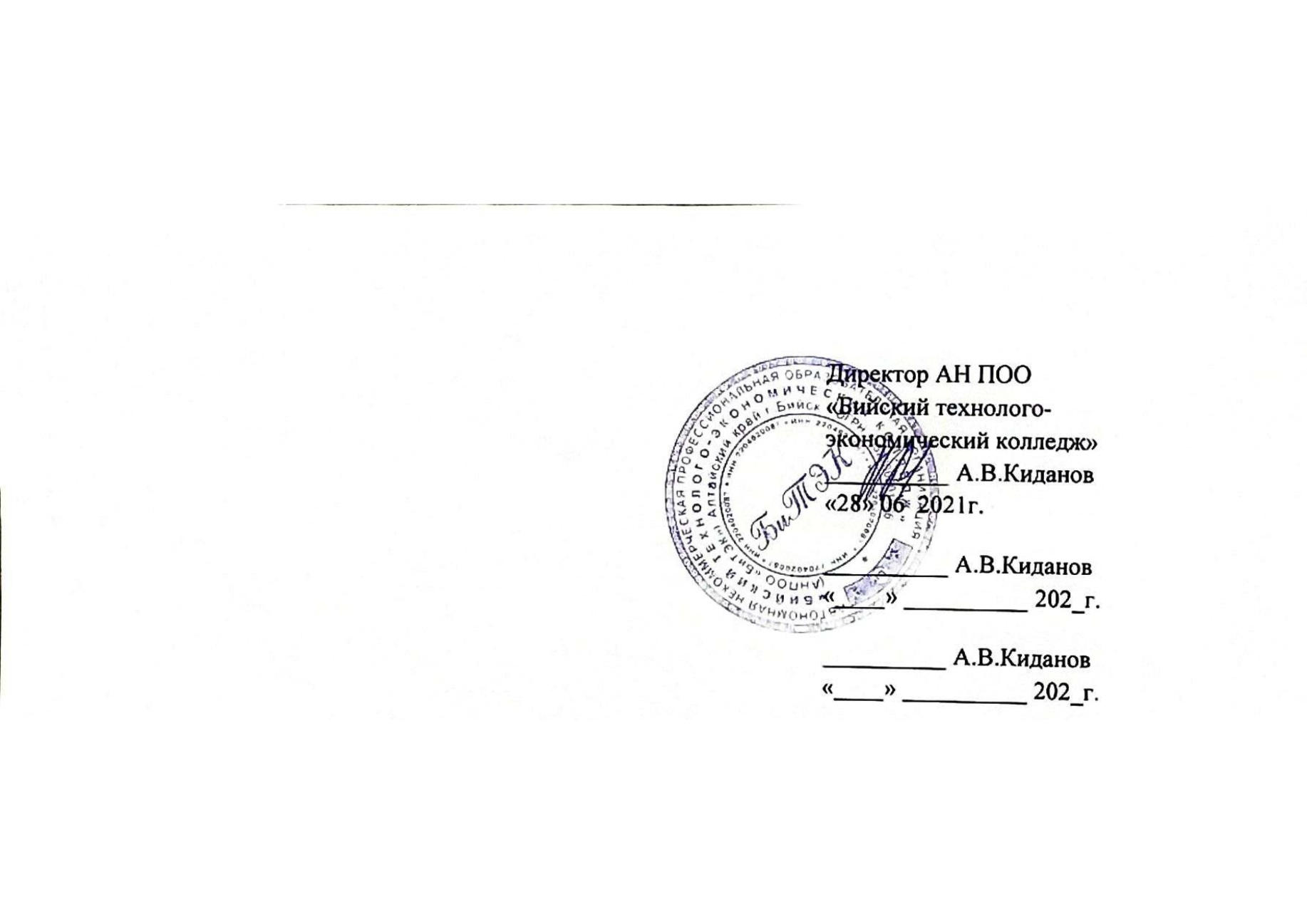 Рабочая программа дисциплины ОГСЭ. 06 Основы социологии и политологии соответствует федеральному государственному образовательному стандарту в части требований к результатам освоения основной образовательной программы базовой подготовки в предметной области Основы социологии и политологии специальности 23.02.01 «Организация перевозок и управление на транспорте (по видам)».Организация – разработчик: Автономная некоммерческая профессиональная образовательная организация «Бийский технолого-экономический колледж».Разработчик: Космачева Н.К., преподаватель высшей квалификационной категории АН ПОО «Бийский технолого-экономический колледж».Программа рассмотрена на заседании предметной (цикловой) комиссии Профессионального цикла дисциплин социально-экономического профиля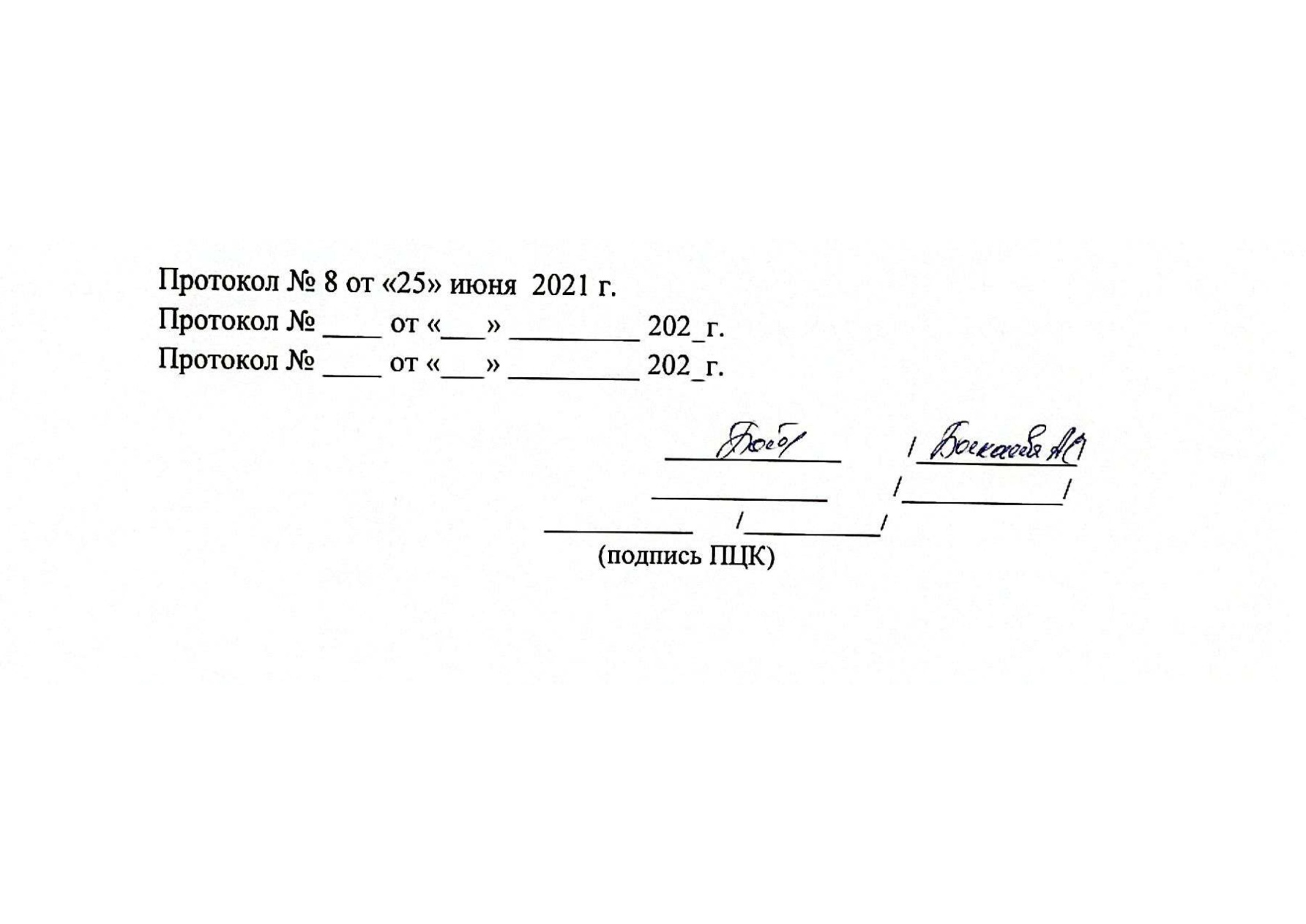 СОДЕРЖАНИЕПАСПОРТПРОГРАММЫУЧЕБНОЙДИСЦИПЛИНЫ«ОГСЭ. 06 ОСНОВЫ СОЦИОЛОГИИ И ПОЛИТОЛОГИИ»1.1. Область применения рабочей программа Рабочая программа учебной дисциплины ОГСЭ.06 Основы социологии и политологии является частью основной профессиональной образовательной программы (далее ОПОП) в соответствии с ФГОС СПО по специальности 23.02.01 «Организация перевозок и управление на транспорте (по видам)».1.2. Место дисциплины в структуре основной профессиональной образовательной программы: Учебная дисциплина ОГСЭ.06 Основы социологии и политологии является частью основной профессиональной образовательной программы и относится к общепрофессиональным дисциплинам профессионального цикла.1.3. Цели и задачи дисциплины – требования к результатам освоения дисциплины:Врезультатеосвоенияучебнойдисциплиныобучающийсядолженуметь:ориентироваться в социальных и политических процессах и принимать практические решения. Врезультатеосвоенияучебнойдисциплиныобучающийся должен знать:знатьсущность социологии и политологии как науки; роль социологии и политологии в формировании ценностных ориентаций в профессиональной деятельности. Обучающийся, освоивший учебную дисциплину ОГСЭ 06 «Основы социологии и политологии», в соответствии с ФГОС должен обладать общими и профессиональными компетенциями, включающими способность:Рекомендуемое количество часов на освоение программы дисциплины:максимальной учебной нагрузки обучающегося  51  час, в том числе:обязательной аудиторной учебной нагрузки обучающегося36  часов;самостоятельной работы обучающегося 15  часов.2.СТРУКТУРА И СОДЕРЖАНИЕ УЧЕБНОЙ ДИСЦИПЛИНЫ2.1.Объем учебной дисциплины и виды учебной работы2.2Тематический план и содержание учебной дисциплины «Основы социологии и политологии»Тематическое содержаниеДля характеристики уровня освоения учебного материала используются следующие обозначения:1. – ознакомительный (узнавание ранее изученных объектов, свойств); 2. – репродуктивный (выполнение деятельности по образцу, инструкции или под руководством)3. – продуктивный (планирование и самостоятельное выполнение деятельности, решение проблемных задач)3.условия реализации программы дисциплины3.1 Требования к минимальному материально-техническому обеспечениюРеализацияпрограммыдисциплинытребует наличияучебногокабинета.Оборудованиеучебногокабинета:посадочные места поколичествуобучающихся;рабочееместопреподавателя;комплектучебно-наглядных пособий по социологии и политологии.Технические средства обучения:мультимедиапроектор. Информационное обеспечение обученияОсновные источники:Основы социологии и политологии. (СПО). Учебное пособие авт:Демидов М.Н.,Солодилов А.В. – М.: КноРус, 2017Кравченко А.И. Основы социологии и политологии. – М.: Академический проект; Фонд «Мир», 2008. (Рекомендован МО РФ).Козырев Г. И. Основы социологии и политологии. – М.: ИД «ФОРУМ» ИНФРА-М, 2009Панарин А.С. Политология. Учебник . –М.: «ПБОЮЛ С.М. Грачев», 2000Дополнительные источникиОсновы социологии и политологии: Учебное пособие / Волков Ю.Г., Лубский А.В., - 2-е изд. - М.:НИЦ ИНФРА-М, 2017. - 204 с.: 60x90 1/16. - (Среднее профессиональное образование) (Переплёт 7БЦ) ISBN 978-5-16-011915-1 - Режим доступа: http://znanium.com/catalog/product/610196Основы социологии и политологии: Учебник / Козырев Г.И., - 2-е изд., перераб. и доп. - М.:ИД ФОРУМ, НИЦ ИНФРА-М, 2018. - 271 с. - (Профессиональное образование) (Переплёт) ISBN 978-5-8199-0429-9 - Режим доступа: http://znanium.com/catalog/product/774364Основы социологии и политологии : учеб.пособие / Ю.Г. Волков, А.В. Лубский. — 2-е изд., доп. — М. : ИНФРА-М, 2018. — 204 с. — (Cреднее профессиональное образование). - Режим доступа: http://znanium.com/catalog/product/923771Громов А.А. Политология (шпаргалки).Шпаргалка по социологии. – М.: Окей-книга, 2007. Курс лекций «Основы социологии и политологии», составитель Н.К. Космачева, преподаватель, 2020г.  4. Контроль и оценка результатов освоения УЧЕБНОЙ ДисциплиныКонтрольиоценкарезультатовосвоенияучебнойдисциплиныосуществляетсяпреподавателемвпроцессепроведенияпрактическихзанятийилабораторныхработ,тестирования,атакжевыполненияобучающимисяиндивидуальныхзаданий,проектов,исследований.1.ПАСПОРТ ПРОГРАММЫ УЧЕБНОЙ ДИСЦИПЛИНЫ42.СТРУКТУРА И СОДЕРЖАНИЕ УЧЕБНОЙ ДИСЦИПЛИНЫ63.УСЛОВИЯ РЕАЛИЗАЦИИ УЧЕБНОЙ ДИСЦИПЛИНЫ134.КОНТРОЛЬ И ОЦЕНКА РЕЗУЛЬТАТОВ ОСВОЕНИЯ УЧЕБНОЙ ДИСЦИПЛИНЫ14ОК 1Понимать сущность и социальную значимость своей будущей профессии, проявлять к ней устойчивый интерес.ОК 2.Организовывать собственную деятельность, выбирать типовые методы и способы выполнения профессиональных задач, оценивать их эффективность и качество.ОК 8. Самостоятельно определять задачи профессионального и личностного развития, заниматься самообразованием, осознанно планировать повышение квалификации.ОК 9.Ориентироваться в условиях постоянного изменения правовой базы.ПК 1.1.Осуществлять профессиональное толкование нормативных правовых актов для реализации прав граждан в сфере пенсионного обеспечения и социальнойзащиты.ПК 1.6.Консультировать граждан и представителей юридических лиц по вопросам пенсионного обеспечения и социальной защиты.ПК 2.3.Организовывать и координировать социальную работу с отдельными лицами, категориями граждан и семьями, нуждающимися в социальной поддержке и защите.Вид учебнойработыВид учебнойработыВид учебнойработыОбъем часовМаксимальнаяучебная нагрузка (всего)Максимальнаяучебная нагрузка (всего)Максимальнаяучебная нагрузка (всего)51Обязательная аудиторнаяучебнаянагрузка(всего)Обязательная аудиторнаяучебнаянагрузка(всего)Обязательная аудиторнаяучебнаянагрузка(всего)36в том числе:в том числе:в том числе:лабораторныеработылабораторныеработылабораторныеработы–теоретические занятиятеоретические занятиятеоретические занятия24практические занятияпрактические занятияпрактические занятия6контрольныеработыконтрольныеработыконтрольныеработы4курсоваяработа (проект) (еслипредусмотрено)курсоваяработа (проект) (еслипредусмотрено)курсоваяработа (проект) (еслипредусмотрено)–Самостоятельнаяработаобучающегося(всего)Самостоятельнаяработаобучающегося(всего)Самостоятельнаяработаобучающегося(всего)15в том числе:в том числе:в том числе:самостоятельная	работа	над	курсовой	работойпредусмотрено)(проектом)(не–индивидуальные заданиявнеаудиторная самостоятельнаяработаиндивидуальные заданиявнеаудиторная самостоятельнаяработаиндивидуальные заданиявнеаудиторная самостоятельнаяработаИтоговая аттестация в форме дифференцированного зачета           2Итоговая аттестация в форме дифференцированного зачета           2Итоговая аттестация в форме дифференцированного зачета           2Итоговая аттестация в форме дифференцированного зачета           2Наименование частей, разделов,Обязательная аудиторная учебная нагрузка обучающихсяОбязательная аудиторная учебная нагрузка обучающихсяОбязательная аудиторная учебная нагрузка обучающихсяОбязательная аудиторная учебная нагрузка обучающихсяСамостоятельная работаСамостоятельная работаМаксимальная учебная нагрузка (часы) Наименование частей, разделов,Всего часов теоретическое обучениеВ т.ч. практические занятия, лабораторные работы (часы)Контрольные работыВсего часов **В т.ч. индивидуальный проектМаксимальная учебная нагрузка (часы) 123456Курс 3      Семестр 6Курс 3      Семестр 6Курс 3      Семестр 6Курс 3      Семестр 6Курс 3      Семестр 6Курс 3      Семестр 6Курс 3      Семестр 6Курс 3      Семестр 6Введение22--1-3Раздел 1. Основы социологии1612227-23Раздел 2. Основы политологии 1610427-23Дифференцированный зачет22-23624661551Наименование разделов и темСодержание учебного материала, лабораторные, практические занятия, самостоятельная работа обучающихся.Объем часовУровень усвоенияВведениеСодержание учебного материала:Система социально-политического знания. Научная специфика социологии и политологии.Социальной структуры общества и на его основе политической надстройки. Общее определение предмета социологии и политологии. Законы развития социологии и политологии Предмет социологии и политологии. Институт.  Государство.  Социальные группы. Политические группы. Субъектами социального действия. Политическая система общества. Из истории социально-политических учений. Концепция циркуляции. Процесс становления политологии как самостоятельной дисциплины. 21ВведениеСамостоятельная работа студента: составить глоссарий11-2РАЗДЕЛ I. ОСНОВЫ СОЦИОЛОГИИРАЗДЕЛ I. ОСНОВЫ СОЦИОЛОГИИ16Тема 1.1Объект и предмет социологииСодержание учебного материала:Объект и предмет социологии. Частные социологические теории, их предмет и объекты. Особое место в структуре науки.Функции социологии. Структура социологии и ее функции.Задачи и функции социологии.Подходы к определению структуры социологии. Понятие общей социологической теории. Понятие эмпирической социологии. Понятие «теории среднего уровня». Понятие микро– и макросоциологии. Элементы системы социологического знания.Социология в системе гуманитарных наук. Структура и уровни социологического знания.21Тема 1.1Объект и предмет социологииСамостоятельная работа студента: ответить на вопросы: Предмет и функции социологии. Зарождение социологии.  Перечислите и дайте характеристику основным этапам  развития социологии.11-2Тема 1.2 Этапы развития социологии. Особенности русской социологииСодержание учебного материала:Социологическое исследование. Зарождение социологии. Новое времяСоциология XIX – XX вековСоциологическая концепция марксизма Особенности социологии Запада. Социология в России, ее особенности.21-2Тема 1.2 Этапы развития социологии. Особенности русской социологииСамостоятельная работа студента: Ответить на вопросы: Социология XIX – XX вв. анализ общества во взглядах  О. Конта,  Г. Спенсера,  Э. Дюркгейма,  М. Вебера. В чем  заключается  Марксистская социология и  социология в России. Славянофилы, их социальная теория11-2Тема 1.3Общество как социальная системаСодержание учебного материала:Общество как социальная система. Закономерности его функционированияПонятие социальной системы. Социальная общность    Социальная структура. Концепция единства общества. Концепция борьбы в обществе. Гражданское общество и государство. Социальные институты. Социальная структура. Социальный статус. Социальные группы и общности. Социальный прогресс и модернизация.21-2Тема 1.3Общество как социальная системаСамостоятельная работа студента: Ответить на вопросы: - понятие социальной системы.- концепция единства общества.- концепция борьбы в обществе.-гражданское общество и государство.- социальные институты.-  социальная структура, статусы и роли.- социальные группы и общности11-2Тема 1.4 Социальная стратификацияСодержание учебного материала: Сущность социальной стратификации.Образование. Власть. Престиж Рабство. Каста. Сословие. Класс. Исторические типы стратификации. Особенности стратификации российского общества.Номенклатура.Неравенство. Бедность. Ликвидность. Социальная мобильность и миграция. Структурная мобильность. Миграция. Эмиграция. Иммиграция. 21-2Тема 1.4 Социальная стратификацияСамостоятельная работа студента: Ответить на вопросы: - сущность социальной стратификации. - исторические типы стратификации. - особенности стратификации российского общества. - бедность и неравенство. - социальная мобильность и миграция.- рабство и касты, их сущность.  - сословия и классы, их сущность.- проблема среднего класса в России. - проблема миграции в СНГ.   - чем «эмигрант» отличается от «иммигранта»?11-2Тема 1.5 Культура как совокупность норм и ценностей. Семья и бракСодержание учебного материала:История человеческой культуры.  Этапы в развитии общества. Дикое общество. Традиционное общество. Индустриальное общество.  Постиндустриальное общество.  Теории становления и развития культуры. Оптимистическая эволюционная теория.  Пессимистические циклические теории.  Новая теория эволюции А. Ленски.Биологическая теория культуры.  Духовная культура, ее компоненты. Основные компоненты культуры.Культура и эволюция общества.Семья, ее функции и типы. Брак. Функции семьи. Типы семей.        Культурные модели разрешения      конфликтов. Консультирование семьи. 21-2Тема 1.5 Культура как совокупность норм и ценностей. Семья и бракСамостоятельная работа студента: Ответить на вопросы: - понятие культуры.- структура культуры, ее функции.- материальная культура.- духовная культура.- теории развития культуры.- духовная культура, ее компоненты.- мир как система.- семья, ее функции и типы, брак.11-2Тема 1.6 Социальные проблемы отечественного здравоохраненияСодержание учебного материала:Здоровье населения как медико-социальная проблема.Природные факторы. Социальные факторы. Потенциалы здоровья. Факторы обусловленности здоровья. Конституция человека. Состояние здоровья населения и социальный статус медицинского работника в России. Медико-демографические показатели здоровья населения России. Демография.Основные направления развития отечественного здравоохранения.21-2Тема 1.6 Социальные проблемы отечественного здравоохраненияСамостоятельная работа студента: Ответить на вопросы: - здоровье населения как медико-социальная проблема.- медико-демографические показатели здравоохранения в РФ.- состояние здоровья населения РФ и социальный статус медицинского работника.- основные направления реформы отечественного здравоохранения. Страховая медицина.- основные системы и формы здравоохранения в современном мире.- роль международных медицинских организаций в развитии здравоохранения21-2Практическое занятие №1 «Изучение личности и обществе»22-3Контрольная работа по разделу №1 «Основы социологии»23РАЗДЕЛ 2 «ОСНОВЫ ПОЛИТОЛОГИИ»РАЗДЕЛ 2 «ОСНОВЫ ПОЛИТОЛОГИИ»18Тема 2.1 Предмет политологии. История политической мыслиСодержание учебного материала:Предмет политологии. История политической мысли. Отличительные  признаки и атрибуты государства.Социально-политические учения  Древнего мира. Период мифологического мировоззрения. Период философско-рационального мировоззрения. Социальные идеи Тирания Демократия. Тимократия.    Олигархия.    Средневековья и Нового времени. Сущность власти Формы власти. Новое время. Политические идеи эпохи Возрождения и Нового времени. Аналитико-концептуальный подход.Социально-политические идеи Новейшего времени. Типология власти21-2Тема 2.1 Предмет политологии. История политической мыслиСамостоятельная работа студента:  Составить глоссарий.Ответить на вопросы - что означает "политология"?. Предмет политологии.- функции политологии.- социально-политические учения Древнего мира.- политология Нового времени.- социально-политические идеи Средневековья.- политические идеи Нового времени.- понятия цивилизации и культуры.11-2Тема 2.2Политическая система обществаСодержание учебного материала:Политическая система общества. Государство как инструмент политической власти.Происхождение и сущность государства. Теократическая Сущность государства.Принудительность. Гражданство. Суверенность. Всеобщность. Налогообложение. Государственный аппарат. Формы правления и государственного устройства.Президентская республика. Парламентская республика. Федерация. Конфедерация. Унитарное государство. Понятие политической системы. Конституционные идеи в России.21-2Тема 2.2Политическая система обществаСамостоятельная работа студента: Ответить на вопросы - сущность государства.- перечислите и охарактеризуйте  признаки государства.- происхождение государства.- понятие политической системы.- конституционные идеи в России11-2Тема 2.3Общественно-политические движения и партии в РоссииСодержание учебного материала:Политические традиции в России.Начальный период. Древнерусское государство. Формирование нелегальной многопартийности в России.Формирование легальной многопартийности в России. Буржуазные партии. Революционные мелкобуржуазные партии. Революционно-демократическая партия большевиков.Государственные думы.  От многопартийной системы к однопартийности.Сепаратный мир. Отношения с анархистами. Мятеж левых эсеров.  Красный террор.  Однопартийная система в России.21-2Тема 2.3Общественно-политические движения и партии в РоссииСамостоятельная работа студента: ответить на вопросы- понятие политической партии, ее функции. - особенности политической истории России.- политические традиции России.- основные политические партии в России.- период однопартийной системы в России.- от однопартийности к многопартийности.- демократизация политической жизни в России в 90-х гг. ХХ в11-2Тема 2.4 Политика и национальные отношения.Содержание учебного материала:Политика и национальные отношения.Основные формы общности людей. Формы общности людей в первобытном обществе.Род. Племя. Народность. Нации и расы.Формирование Российского многонационального государства.Нации и национальные отношения в советский и постсоветский периоды.Принципы объединения в Союз. Распад СССР.2Тема 2.4 Политика и национальные отношения.Самостоятельная работа студента: Ответить на вопросы - понятие религии. - место церкви в жизни общества.- церковь и политика. Клерикализм.- русская православная церковь.- возрождение церкви в 1990-е гг.11-2Тема 2.5 Русская православная церковь в политической истории РоссииСодержание учебного материала:Русская православная церковь в политической истории России. Церковь и политика. Религия.Русская православная церковь в период от Крещения до учреждения патриаршества. Патриаршество и синодальный период в истории России. Церковь и советская власть.  Взаимное противостояние. Атеистическое государство.Возрождение церкви. 2Тема 2.5 Русская православная церковь в политической истории РоссииСамостоятельная работа студента:  Ответить на вопросы- основные формы общности людей.- формирование современных форм общности людей.- российское многонациональное государство, его формирование.- нации и национальные отношения в советский период.- современные национальные отношения в РФ.31-2Практическая работа № 2Изучение политической власти и режимПрактическая работа №3 Решение кроссвордов по основным терминам и понятиям социологии и политологии23Контрольная работа№2  по разделу  «Основы  политологии»23Дифференцированный зачет23Результаты(освоенныепрофессиональныекомпетенции)Формы и методыконтроля и оценкирезультатовобученияОК 1. Понимать сущность и социальную значимость своей будущей профессии, проявлять к ней устойчивый интерес.опрос, практическая работа, контрольная работа, домашнее задание, дифференцированный зачет.ОК 8. Самостоятельно определять задачи профессионального и личностного развития, заниматься самообразованием, осознанно планировать повышение квалификации.опрос, практическая работа, контрольная работа, домашнее задание, дифференцированный зачет.ОК 9. Ориентироваться в условиях постоянного изменения правовой базы.опрос, практическая работа, контрольная работа, домашнее задание, дифференцированный зачет.ПК 1.1. Осуществлять профессиональное толкование нормативных правовых актов для реализации прав граждан в сфере пенсионного обеспечения и социальнойзащиты.опрос, практическая работа, контрольная работа, домашнее задание, дифференцированный зачет.ПК 1.6. Консультировать граждан и представителей юридических лиц по вопросам пенсионного обеспечения и социальной защиты.опрос, практическая работа, контрольная работа, домашнее задание, дифференцированный зачет.ПК 2.3. Организовывать и координировать социальную работу с отдельными лицами, категориями граждан и семьями, нуждающимися в социальной поддержке и защите.опрос, практическая работа, контрольная работа, домашнее задание, дифференцированный зачет.